Revocation FormI herebye inform you that I want to make use of my right of withdrawal. It concerns the following product(s)**please also mention the article number(s)Order date			     Order number or invoice numberIf you want to send this form by email, please send it to info@mdk-miniatures.comMDK Miniatures & CollectiblesTer Duinenlaan 27, box 01018670  KOKSIJDETel.nr. +32 (0)468466817Email: info@mdk-miniatures.comKOB nr. 0738.913.336Btw nr.	BE0738913336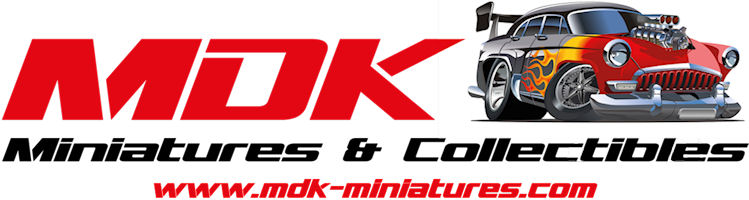 Name customerAddress customer